Movie Project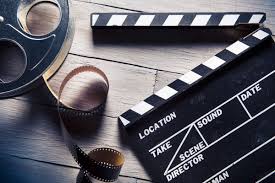 请大家为一家知名网站制作宣传片视频，倡导新一代的学生们互帮互助，使世界变得更好。影片主题：“We are here to make World a better place”影片要求：第一部分：请你说一说自己的想法（你想通过这个视频告诉大家什么？你可以做什么力所能及的事情帮助别人？你觉得这些小的行动可以怎样影响我们的生活/世界？等等）第二部分：请你和你的同学表演互帮互助的行动，你的表演要体现出：在哪里？怎么样关心帮助别人？应用的道具？等等。小组视频里要有的内容：“丝绸之路”“一带一路”或者“孔子的话”小组视频里要有的单词：最少10个课文（“丝绸之路到一带一路”和“孔子”）单词表中的生词每个小组的视频3分钟